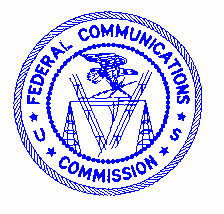 Federal Communications CommissionInternational BureauJosé de Jesús Arias Franco					DATE April 29, 2019IFTAv. Insurgentes Sur 1143Col. Nochebuena, C.P. 03720Del. Benito JuárezMéxico City, México Dear Mr. Arias:The Commission is in receipt of a proposal to install a Low Power Digital Television/Translator station as follows: 1.  Applicant:  CABALLERO ACQUISITION LLC2.  Call Sign: KGMM-CD3.  File Number: 0000069016					4.  Channel Number: 36			5.  Principal Community to be served: SAN ANTONIO, TX.  		               6.  Proposed Transmitter Location:  29 - 26 – 29.9 NL           98 – 30 – 22.8 WL7.  Effective Radiated Power:  15 kW       Emission Mask: FULL SERVICE					            8.  Transmitting Antenna:  Non-Directional Antenna: ERI/ALP12M3-CSO-36                    	Orientation: 355˚  Polarization: CIRCULAR Electrical beam tilt: 0.75Mechanical tilt: N/A			 ˚         	Radiation Center Above Ground: 143.26 meters         	Radiation Center Above Mean Sea Level: 350.46 meters9.  Average HAAT: 130 meters10.  Distance to the border: 206.3 kmIn view of the proximity of this proposed site to the Mexican-U.S.A. border, your comments are requested.                                                  Sincerely,                                                  Olga Madruga-Forti                                                  Chief, Global Strategy & Negotiation Division                                                            International Bureau